TECNICATURA SUPERIOR EN INSTRUMENTACION QUIRURGICA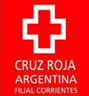 CRONOGRAMA DE CLASES VIRTUALESInician en la semana del 29/03TERCER AÑO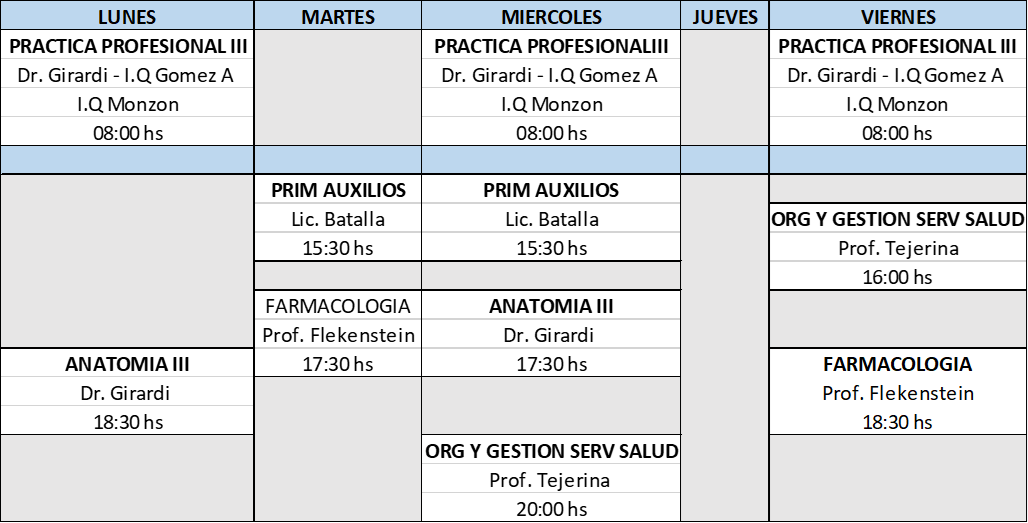  Lic. Cecilia López                                                                                          Directora de Carrera